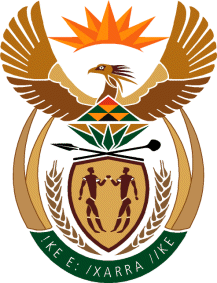 MINISTRY: PUBLIC SERVICE AND ADMINISTRATIONREPUBLIC OF SOUTH AFRICANATIONAL ASSEMBLYQUESTION FOR WRITTEN REPLY QUESTION NO.: 525Mr A P van der Westhuizen (DA) to ask the Minister of Public Service and Administration:For what periods since 1 January 2014 have the (i) position of (aa) Chairperson and (bb) Deputy Chairperson and (ii) any members designated by (aa) provinces and (bb) Parliament been vacant at the Public Service Commission and (b) what are the relevant details in each case? 									NW631EREPLY(a)(b) are as follows:	ChairpersonDeputy ChairpersonCommissioner: NationalAs at March 2016, there are no vacancies at National level.  Commissioners RK Sizani, LV Sizani and CP Nzimande are not included in the table above due to the fact that their periods of appointment do not fall within the period in question, i.e. 1 January 2014.Free State ProvinceLimpopo ProvinceNorthern Cape ProvinceEastern Cape ProvinceMpumalanga ProvinceKwaZulu-Natal ProvinceAs at March 2016, there are no vacancies at Provincial level.It should be noted that Commissioners for Gauteng, North West and Western Cape are not included in the table above due to the fact that their periods of appointment do not fall within the period in question, i.e. 1 January 2014. Commissioner PeriodMr B MthembuFirst Term of Office21 October 2009 to 20 October 2014Adv RK SizaniFirst Term of Office 19 December 2015 to 31 August 2016Commissioner PeriodMs TM TengeniSecond Term of Office Continues21 October 2009 to 16 January 2014Adv RK SizaniFirst Term of Office 24 October 2014 to 18 December 2015Commissioner PeriodMs SS NkosiFirst Term of Office23 February 2009 to 22 February 2014Ms SS NkosiSecond Term of Office24 April 2014 to 23 April 2019Mr B MthembuSecond Term of Office1 January 2016 to 31 December 2020Commissioner PeriodMr P HelepiSecond Term of Office1 February 2009 to 31 January 2014Dr WH BoshoffFirst Term of Office 1 March 2014 to 28 February 2019Commissioner PeriodMr MZ MawashaFirst Term of Office5 October 2009 to 4 October 2014Mr TG MashambaFirst Term of Office24 August 2015 to 23 August 2020Commissioner PeriodMs MA MaraisFirst Term of Office1 March 2010 to 28 February 2015Ms MA MaraisSecond Term of Office13 April 2015 to 12 April 2020Commissioner PeriodMr S MafanyaFirst Term of Office1 February 2009 to 31 January 2014Mr S MafanyaSecond Term of Office11 February 2014 to 10 February 2019Commissioner PeriodMr DS MkwanaziFirst Term of Office23 April 2009 to 22 April 2014Mr DS MkwanaziSecond Term of Office1 May 2014 to 30 April 2019Commissioner PeriodMs PM TengeniSecond Term of Office16 January 2009 to 20 October 2009Dr MP SitholeFirst Term of Office1 September 2015 to 31 August 2020